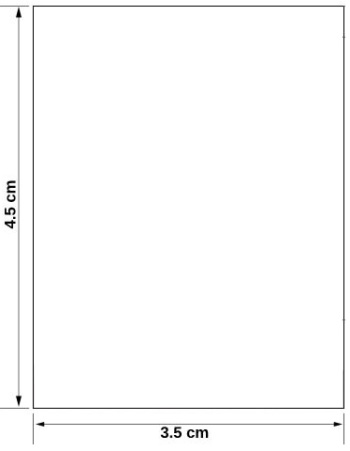 The author's Name and SURNAME. This template provides information for the authors to prepare their Abstract for the Questions International Conference. This Abstract will be included in the conference anniversary book. Before the Abstract, a page containing the presentation of the author(s) will be included - a short biography about 100 words, font Cambria, 10pt and an ID type photo(s) (JPEG or TIFF type). This short biography will highlight the professional affiliations and preoccupations, studies, prizes etc. of the author(s). If the article is written by multiple authors, a short presentation and a photo will be provided for each. The presentation of the author(s) should not exceed the limits of one page.THE TITLE OF THE PAPERAuthor's Name and SURNAME *1, Author's Name and SURNAME 21 Institution of the first author, Email address2 Institution of the second author, Email addressABSTRACTThis template provides information for the authors to prepare their Abstract for the Questions International Conference. The Abstract will present the main ideas of the paper, emphasizing its original aspects, in a clear and straightforward manner. The Abstract will be written following this Word template and these instructions:- paper format of the conference anniversary book: B5 format (please prepare the Abstract using this template);- paper margins: 3 cm top; 2 cm bottom, 4 cm left, 2 cm right (mirror margins);- the title (in the second page) is 2.5 cm left-aligned, written in Cambria font style, in Bold capital letters (font 16pt.).  The list of the authors and their affiliations follows the title and will be written in 10pt font (boldface for authors line), 2.5 cm left-aligned and 1.2 spaced;- number of words: 700-1000 words;- number of pages: the Abstract must have four (or six) pages in total, the first page being dedicated to the presentation of the author(s) and the following three (or five) pages dedicated to the Abstract (text and figures);- the text will be written using Cambria font style, 10pt font, 1.2pt line spacing; for headings use Cambria font style 10pt font, Bold, with capitals (6pt spacing before and after);- page numbers, headers, or footers will not be inserted in the Abstract;- tables or figures can be included; the captions will be placed below the figure, with 9pt font style using Italics and 1.2 spacing. The author has the responsibility regarding the permission for the use of images.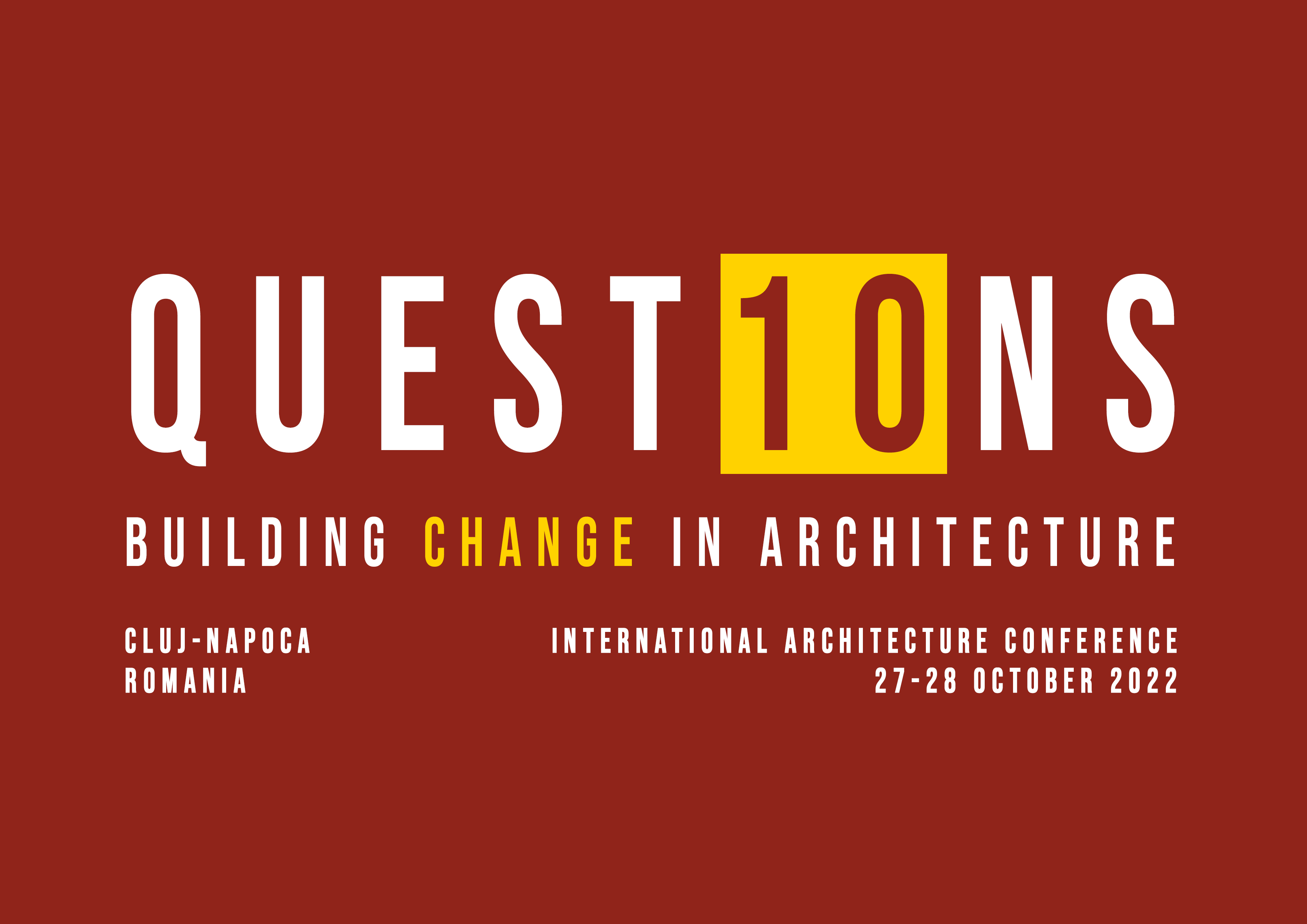 Figure 1: Figure example – the conference imageCITATIONS AND REFERENCES In-text citations and references will be indicated in square brackets in line with the text [1]. The Reference list will be given at the end of the Abstract, before the image source list, in the order in which they appear in the text. The recommended style for the Reference list is Chicago Style. https://www.chicagomanualofstyle.org/tools_citationguide/citation-guide-1.html. Please see the above link for details and make sure that every reference in the text is also indicated in the reference list (and vice versa).IMAGE SOURCESImage sources will be indicated at the end of Abstract.The Abstract will be submitted electronically to the address questions@arch.utcluj.ro, as a single Word file (DOC or RTF file) and a PDF file, according to the calendar. The Conference topic (Research fields questioned) will be proposed by the author(s) and will be included in the email, along with the submitted Abstract.